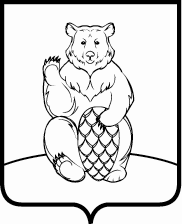            СОВЕТ ДЕПУТАТОВПОСЕЛЕНИЯ МИХАЙЛОВО-ЯРЦЕВСКОЕ В ГОРОДЕ МОСКВЕР Е Ш Е Н И Е10 июня 2019г.                                                                                                           №8/5         О согласовании характеристик  энергообъектов поселения Михайлово-Ярцевское в городе МосквеВ соответствии с Федеральным законом от 06.10.2003 №131-ФЗ «Об общих принципах организации местного самоуправления в Российской Федерации», Закона города Москвы от 06.11.2002 №56 «Об организации местного самоуправления в городе Москве», Уставом муниципального образования поселение Михайлово-Ярцевское, с учетом сведений, полученных от АО «ОЭК» в результате осмотра энергообъектов, Совет депутатов поселения Михайлово-ЯрцевскоеРЕШИЛ:	1. В целях приведения в соответствие данных бухгалтерского учета, согласовать характеристики энергообъектов поселения Михайлово-Ярцевское в городе Москве, согласно приложению к настоящему решению.		  2.  Настоящее решение вступает в силу со дня принятия.  3. Опубликовать настоящее решение в бюллетене «Московский муниципальный вестник» и разместить на официальном сайте администрации поселения Михайлово-Ярцевское в информационно-телекоммуникационной сети «Интернет».	 4. Контроль за исполнением настоящего решения возложить на Главу поселения Михайлово-Ярцевское Г.К. Загорского.Глава поселения                                            Г.К. ЗагорскийПриложение к решению Совета депутатовпоселения Михайлово-Ярцевскоеот 10.06.2019г. №8/5Характеристики энергообъектов поселения Михайлово-Ярцевское в городе Москве№№ п/пНаименование имуществаИнвентарный номерАдрес места нахождения имуществаИндивидуализирующие характеристики имущества 1Воздушная линия 0,4 кВ от РУ-0,4кВ КТП 768 до жилого дома д.Ярцево 2101090163город Москва, поселение Михайлово-Ярцевское, д. Ярцево4АС-1х70, 30 м (1 опора ж/б одностоечная)2Воздушная линии 0,4 кВ от РУ-0,4кВ ТП б/н п.Армейский  (ф.1, ф.2, ф.3, ф.4, ф.5, ф.6, ф.7, ф.8)1085101059город Москва, поселение Михайлово-Ярцевское, п. Армейский• ВЛ-0,4кВ ф.1 от ТП-б/н до абонентов СИП2-4х70, l = 150 м., опора железобетонная одностоечная – 6 шт.;
• ВЛ-0,4кВ ф.2 от ТП-б/н до абонентов 4АС-1х35, l = 150 м.;
• ВЛ-0,4кВ ф.3 от ТП-б/н до абонентов СИП2-4х50, l = 120 м.;
• ВЛ-0,4кВ ф.4 от ТП-б/н до абонентов СИП2-4х25, l = 140 м.;
• ВЛ-0,4кВ ф.5 от ТП-б/н до КНС СИП2-4х70, l = 310 м., опора железобетонная одностоечная – 7 шт., опора деревянная одностоечная – 1 шт.;  опора железобетонная двухстоечная – 1 шт.;
• ВЛ-0,4кВ ф.6 от ТП-б/н до абонентов 4АС-1х35, l = 348 м., опора железобетонная одностоечная – 5 шт.;
• ВЛ-0,4кВ ф.7 от ТП-б/н до абонентов СИП-4х70, l = 370 м., опора деревянная одностоечная – 2 шт.;  
• ВЛ-0,4кВ ф.8 от ТП-б/н до абонентов 4АС-1х35, l = 150 м., опора железобетонная одностоечная – 4 шт., опора железобетонная двухстоечная – 1шт.;
• ВЛ-0,4кВ ф.8 от ТП-б/н до абонентов ВВГ-4х25, l = 80 м.3Воздушная линии 0,4 кВ от РУ-0,4кВ ТП-134 д.Сенькино-Секерино, ул.Сенькино-2 (ф.1, ф.2)1108010181город Москва, поселение Михайлово-Ярцевское, д. Сенькино-Секерино, ул. Сенькино-2• ВЛ-0,4кВ ф.1 от КТП-134 до абонентов СИП2- 4х70, l = 55 м., СИП2- 4х50, l = 210 м., СИП2- 4х35, l = 298 м., опора железобетонная одностоечная – 8 шт.,  опора железобетонная двух стоечная  – 4 шт.;       
• ВЛ-0,4кВ ф.2 от КТП-134 до абонентов СИП2- 4х70, l = 55 м., СИП2- 4х50, l = 535 м., СИП2- 4х35, l = 200 м., опора железобетонная одностоечная – 14 шт.,  опора железобетонная двух стоечная  – 14 шт.;       4Воздушная линии 0,4 кВ от РУ-0,4кВ ТП-134 д.Сенькино-Секерино, ул.Сенькино-3 (ф.3, ф.4)1108010182город Москва, поселение Михайлово-Ярцевское, д. Сенькино-Секерино, ул. Сенькино-3• ВЛ-0,4кВ ф.3 от КТП-134 до абонентов СИП2- 4х70, l = 63 м., СИП2- 4х50, l = 220 м., СИП2- 4х35, l = 220 м., опора железобетонная одностоечная – 11 шт.,  опора железобетонная двух стоечная  – 9 шт.;       
• ВЛ-0,4кВ ф.4 от КТП-134 до абонентов СИП2- 4х70, l = 63 м., СИП2- 4х50, l = 220 м., СИП2- 4х35, l = 220 м., опора железобетонная одностоечная – 15 шт.,  опора железобетонная двух стоечная  – 1 шт.  5Кабельная линии 0,4 кВ от РУ-0,4кВ ТП 670 до д.1 д/о Плесково2101090152город Москва, поселение Михайлово-Ярцевское, д/о ПлесковоААБ-3х120, 200 м6Кабельная линии 0,4 кВ от РУ-0,4кВ ТП 670 до д.3 д/о Плесково2101090153город Москва, поселение Михайлово-Ярцевское, д/о ПлесковоААБ-3х120, 230 м7Кабельная линии 6 кВ от ПС 276 «Емцово» с.1, яч.5 до ТП-б/н  п.Армейский1085101060город Москва, поселение Михайлово-Ярцевское, п.АрмейскийСБ-3х35, 900 м.8Трансформаторная подстанция типа КТПН-160 (ТП-134 д.Сенькино-Секерино)1108021041город Москва, поселение Михайлово-Ярцевское, д. Сенькино-Секерино, ул. Сенькино-3• Трансформатор ТМГ- 250/10-У1 № 1656366, 2010 г.в. ; 
• Оборудование РУ- 10 кВ: ПКТ-101-10 - 3шт., ОПН- 3шт., РВЗ 10/630 У– 1 шт.
• Оборудование РУ- 0,4 кВ: трансформатор тока Т-0,66 - 3 шт., счётчик электроэнергии Меркурий -230 ART-03 PCSIGN № 13090016-12 г.- 1 шт., вв. рубильник РС-4М/1ПУЗ- 400А– 1  шт.,  вв. авт. выключатель ВА88-37 400А– 1  шт., авт. выключатель ВА57-Ф35 160А– 1  шт., авт. выключатель ВА51-35М2 160А– 2  шт., авт. выключатель ВА57-Ф35 160А– 1  шт., авт. выключатель ВА57-35 250А– 1  шт.